King Street Primary & Pre - SchoolHigh Grange Road SpennymoorCounty DurhamDL166RA                                                                                                                                         Telephone: (01388) 8160781 Email: kingstreet@durhamlearning.net         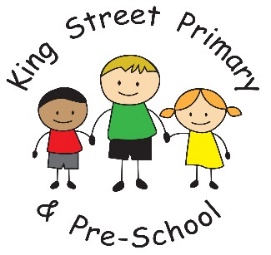                                                                                            18th June 2021Dear Parents/Carers,With yet another week over, it is amazing to think there are only 4 more weeks of the school term left- we still have so much we want to offer the children so they can finish off a disrupted year with a smile. I know at this time of year children (and parents) are beginning to think about next year and who their class teachers will be. We will host a transition day for the children on Tuesday 6th July where they will be able to meet their new Class Teacher and Teaching Assistant. Hopefully, this will alleviate any anxiety and begin to cause much excitement as they look forward to the new academic year. We are hoping by September all restrictions have been removed and we will no longer have staggered start times and bubbles within school. However, this is based on Government guidance which, historically, is always delayed in being passed to schools. Last year it was the end of August before school received final confirmation of the expected procedures.  Whilst we anticipate the new year starting a fresh, we are unable to confirm this for definite until the Government make decisions based on data available at the time. Towards the end of this term we hope we are able to confirm school start times, entrances and other procedures so you are prepared for September. Below is the information regarding the staffing for September, please look at the year group your child will be in from September to find out who their new teacher will be. Breakfast club and After school care will definitely continue in September and will remain in the school hall as it is now. This is a larger space with better ventilation and gives direct access to the outdoor yard space. FundraisingOne of our Year 5 children has made a very thoughtful decision to raise money for children with cancer. The charity she has chosen to support is called ‘Little Princess trust’ and she has decided to have her very long hair cut short to raise money. Not only that, the hair removed will be donated for wig making for those who have lost hair during cancer treatments. This is a very brave and kind gesture, qualities we always try and foster in our children. If you would like to donate to the charity, the link is below. At the time of writing, she has already raised over £400 and this was rising all of the time. Thank you to everyone who has already contributed. The money can make a real difference to those whose lives have been affected by cancer. John Livesley is fundraising for Little Princess Trust (justgiving.com)Y6 activitiesWe are delighted school swimming sessions have restarted and our Y6 children attended for the 1st time this week. They had a wonderful time and are already looking forward to next week. We had hoped to be able to invite parents to an end of year leavers assembly as a final send off to them but as current restrictions are being extended we are now unable to do this. We are therefore considering how we can ensure you all get to witness the spectacular performance of ‘Pirates of the curry bean!’ and Mr Colling will send more information in due course.Next week, Year 6 are visiting Durham City for a river walk, some art-based activities and will be participating in some drama and music-based activities around the Pirates of Penzance. Please ensure your child is dressed appropriately for the weather as this may include a sun hat and sun cream or possibly a warm, waterproof coat – depending on what the weather decides to do on the day! Covid informationThe local authority has asked us to share the following with parents:All pupils travelling to England must adhere to government travel advice and parents should bear in mind the impact on their child's education which may result from any requirement to quarantine or isolate upon return. Those arriving from a ‘red list’ country or have transited through one in the past 10 days, must quarantine in a government approved facility with a parent or legal guardian rather than at home. The guidance can be found on the government website.Please remember, cases are rising across the country and we must continue to manage the risks safely. If your child, or anyone in the household, has Covid symptoms they must not attend school. Before returning to school, symptomatic people must either have a negative PCR test (lateral flow tests are not adequate when symptoms are present) or have completed 10 days self-isolation. Thank you for helping to keep our community safe.ParkingWe are having ongoing issues with parking at the beginning and end of the school day. I would like to remind all parents there should be no parking in the back lane or the staff car park. There have been occasions this week where parking in the back lane has obstructed pedestrians with pushchairs from getting past. The staff car park is already a very small space and risks a child being knocked over as they move between parked cars. Car park gates will now be shut during the school day. Thank you for your co-operation. LatenessWe continue to have a number of children arriving late every day. Whilst we appreciate morning emergencies do sometimes happen; regular lateness causes disruption to learning and children often feel awkward walking into lessons late. Please ensure your child arrives on time and ready for the school day. Thank you. Term dates and leave of absenceAs holidays companies are beginning to open again we are starting to get more requests for holidays. Whilst we ask that a leave of absence form is completed, please be aware it is unlikely that holiday requests would be authorised during term time. This is following both Government and Local Authority advice and where unauthorised absence exceeds 7 days over a 12 week period, the LA seek to issue fines to those with parental responsibility.Our term dates are available on the school website and as a reminder, this school term finishes on Friday 16th July.  Children return on Thursday 2nd September.Resource requestsOur EYFS team are on the look out for resources you may be able to spare such as pots and pans, wooden spoons, ladles and washing up bowls. They would also love old suitcases of any size or condition and any old plant pots/tubs you may have lying around. If you do have donations, these can be handed directly to EYFS on the school yard or by contacting the school office to arrange a drop off time. We always have exciting ideas to reuse old items. As always, please do not hesitate to get in touch if you have any concerns or questions. Please email the school office kingstreet@durhamlearning.net Yours SincerelyJoanne BromleyHead TeacherYear group from September 2021TeacherTeaching AssistantAdditional staff to support SEND childrenNurseryMiss ChazotMiss StarkieMiss K. BrownMrs McGonagilReceptionMiss WhitfieldMiss StarkieMiss K. BrownMrs McGonagilYear 1 Miss SimpsonMrs GamsbyMrs Atkinson- working across KS1Year 2Mrs KaneMiss S. BrownMrs BottMrs Atkinson- working across KS1Year 3Miss WighamMiss S. BrownMrs BottMiss Navin working across lower KS2Year 4Miss BellMrs StilesMrs ScottMiss Navin working across lower KS2Year 5Miss LloydMrs StilesMrs ScottMrs Davies working across upper KS2Year 6Mr CollingMr SwiftMrs Davies working across upper KS2